SST. MARY’S CATHEDRAL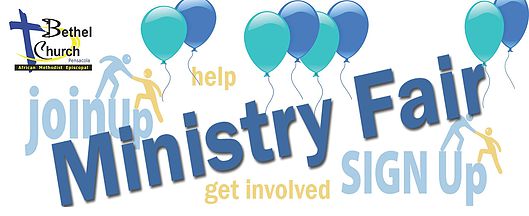 Where is GOD calling YOU to serve?    TALK WITH MINISTRY LEADERS AND OTHER PARISHIONERS INVOLVED IN        MINISTRY               LEARN MORE ABOUT THE OPPORTUNITIES TO SERVE IN OUR PARISH                   COMMUNITY                          DISCOVER WHERE GOD IS CALLING YOU TO SHARE YOUR GIFTS OF FAITH,                             TIME AND TALENTS    BECOME MORE ACTIVE IN PARISH LIFE AND MEET NEW FRIENDS  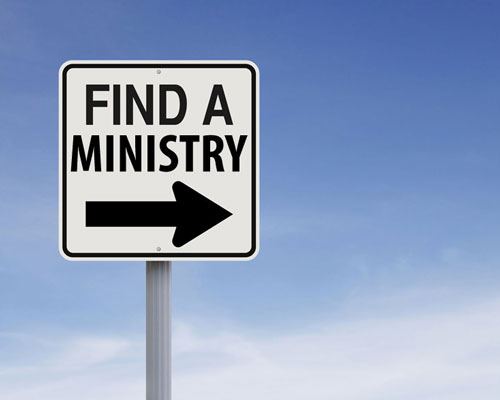 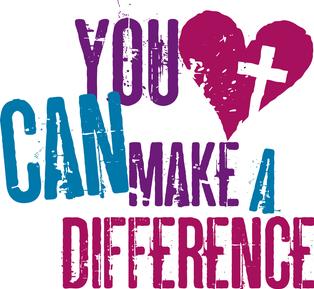 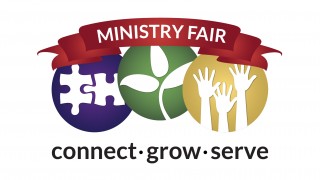 